Технологическая карта урокаГеография. 5 классОбразовательное учреждение: МБОУ «Лицей №7», г. НовочеркасскаУчитель: Малышева Ольга Андреевна, учитель географии МБОУ «Лицей №7», г. НовочеркасскаДата: 23.01.2024 г. Тема урока: «Ориентирование по плану местности» Цель урока: Формирование представления об ориентировании на местности, понятия «план местности», видов планов, как важных знаний и умений для современного человека.Задачи урока: определить основные понятия и предметные умения урока, научить выбирать нужную информацию из учебного текста, иллюстраций, рисунка-плана, применять знания для решения практических задач; умение использовать и кодировать условные знаки, создать условия для возникновения познавательного интереса, наблюдательности, желания овладеть практическими умениями, важными для безопасной жизнедеятельности.Планируемые результаты:Предметные результаты: определять направления, расстояния по плану местности; использовать условные обозначения планов местности для получения информации, необходимой для решения учебных и (или) практико-ориентированных задач; применять понятия «план местности», «ориентирование на местности», «стороны горизонта», «масштаб», «условные знаки» для решения учебных и практико-ориентированных задач; «проводить по плану несложное географическое исследование».Личностные результаты:проявление интереса к познанию своего края; ценностное отношение к историческому и природному наследию и объектам культурного наследия региона; установка на активное участие в решении практических задач (в рамках семьи, школы, города, края) технологической и социальной направленности, способность инициировать, планировать и самостоятельно выполнять такого рода деятельность.Метапредметные результаты: проводить по плану несложное географическое исследование, в том числе на краеведческом материале, по установлению особенностей изучаемых географических объектов, причинно-следственных связей и зависимостей между географическими объектами, процессами и явлениями; самостоятельно формулировать обобщения и выводы по результатам проведённой работы.Тип урока: урок усвоения новых знаний.Учебно-методическое и материально-техническое обеспечение: учебник А.И. Алексеев, В.В. Николина, Е.К. Липкина 5/6 класс по географии Полярная звезда изд. Просвещение 2023г., проектор, ноутбук, презентация, линейка, наглядный материал, ручка.Форма контроля: устный опрос.Домашнее задание: 1. Учебник с 45, изучить, вопросы с 46 № 1,4,5,9 (устно)      2. Составить маршрут с помощью условных знаков «Дорога из школы домой» Этап урокаДеятельность учителяДеятельность учащегосяМетодическое обоснованиеОрганизационный момент.Начинаем ровно в срок, Географии урокОчень рада видеть васВы ребята просто классПожелаем нам удачиИ улыбок всем в придачуНу скорее же садитесьИ за знания беритесь!Учитель: Добрый день, ребята. Меня зовут, Малышева Ольга Андреевна, я учитель географии 7 лицея.Настраиваются на урок Эмоциональный настрой перед работойАктуализация знанийПроблемный вопросРазгадывание загадок, ребуса Век 21 крут и сложенОн обжигает горячоНо апокалипсис отложенЧего же братцы, ждать ещеПойдем искать по белу светуТо место, где пока нас нет….Покрутим ножками планетуКоторой много-много летДа мало ль мест на этом светеГде мы мечтали побывать?Мир слишком сер без путешествийНачнем дороги открывать!Ребята обратите ВНИМАНИЕ!  У меня для вас волшебная коробка!В ней находится предмет, который впервые был изобретён в Китае, без которого не возможны навигации в море, в воздухе и даже в лесу. Моряки с помощью него всегда находили путь домой.Что это за предмет?Ответы…Да, действительно ребята – это компас(открываю ящик, показываю компас)Дети, для чего используют компас? (Ориентирование, чтобы ориентироваться)Как вы думаете какая будет тема нашего урока?Да, верно. Урок наш связан с этим словом – ориентирование.А чтобы точнее определить тему я предлагаю Вам отгадать загадки, за каждой из которых спрятана буква.1) Солнце за день устаёт,За какую сторону горизонта оно зайдёт? (ответ: запад) На оборотной стороне буква Н.2) Вот и лето, отпуск скоро, мы поедем с мамой в горы, к морю точно завернем, и куда мы попадем? (ответ: юг) На оборотной стороне буква А.3) Что за сторона полюбила снега навсегда.Даже летом снег не тает -Солнцу силы не хватает!(ответ север) На оборотной стороне буква П.4) Солнце рано там встаетПервый лучик подаёт(ответ восток) На оборотной стороне буква Л.Какое слово у вас получилось? (ответ план) да, конечно планПеред вами ребус давайте разгадаем его, обратите внимание, запятые означают, что необходимо убрать первые или последние буквы в слове. На экране изображены: 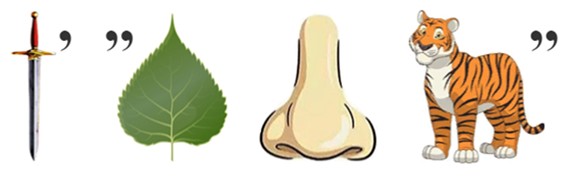 меч, лист, нос, тигр, подумайте, какие буквы остаются и какое слово у нас получилось. Ответ: местностиАктивизация самостоятельной деятельности, для решения проблемного вопросаОтветы - ориентирование, чтобы ориентироватьсяОтгадывают загадки, составляют зашифрованное слово.Разгадывают ребусАктуализация знаний способствует дальнейшему изучению новой темы;Изучение нового материалаИзучение новой темыРабота с учебником Давайте соединим эти три слова и попробуем сформулировать тему урока.Тема урока: «Ориентирование по плану местности»Цели и задачи:Изучить, что такое план местностиНаучится на небольшом участке территории определить расположение объектов относительно друг друга, сторон горизонта.Определять расстояние на плане местности с помощью масштаба.Построить туристический маршрутА какие стороны горизонта вы знаете? Ребята, давайте определим положение сторон горизонта, но обратите внимание на то, что среди шаблонов находятся ошибочные направления, будьте внимательны. … выйди к доске и прикрепи основные стороны горизонта. А теперь ... покажет второстепенные стороны горизонта.Молодцы, вы прекрасно справились и запутать вас у меня не получилось.  Мы с вами нашли стороны горизонта, но в жизни для ориентирования на местности удобнее использовать план.Ребят, а как вы считаете такое план? Давайте соберём определение, эту работу выполняем в паре:(Собери определение план местности из разных словосочетаний, слова даны в разброс)План местности - это чертёж небольшого участка земной поверхности, выполненный в уменьшенном виде условными знаками.…прочитай, что у вас получилось.А теперь сравним составленное определение с определением в учебнике.Откройте учебник на странице 45, проверьте себя?Хорошо, вы отлично справились с заданием. Перед вами рисунок 32, на котором изображен план центральной части посёлка Алексеево, рассмотрите его.Обратите внимание имеется ли на плане направление сторон горизонта? Верно! Куда оно направлено. (Верно, стрелка указывает наверх.)Ребята запомните! Стороны горизонта на плане местности можно определить с помощью стрелки север– юг, а если она отсутствует с помощью рамки плана, также как на карте. Верхняя рамка плана указывает на север, нижняя — на юг, правая — на восток, левая — на запад. Запишите эти уточнения в подготовленные бланки.Вернёмся к плану в учебнике скажите это плоское или объёмное изображение? (ответ плоское, после ответа, на слайде появляется фраза:Местность на плане изображается:На плоскости)Оно уменьшено или увеличено относительно его реальных размеров? (уменьшено, после ответа, на слайде появляется фраза:В уменьшенном виде без искажений)А заметили ли вы на плане, какие-то необычные символы? Можете мне детально рассказать, что находится в центре посёлка?(ответ: лес, кустарники, аллеи здания школы, вокзал и тд)(после ответа, на слайде появляется фраза:с помощью условных знаков)Ребята, сейчас вы ознакомитесь с текстом, он у вас в рабочих листах, отрывок из произведения Ивана Сергеевича Тургенева «Записки охотника»,  нам его прочитает ……Пошли степные места. Глянешь с горы – какой вид! Видишь извилистую реку, протекающую среди зелёных лугов. Круглые, низкие холмы, распаханные и засеянные доверху, разбегаются широкими волнами; заросшие кустарником овраги вьются между ними; кое-где разбросаны одинокие лиственные деревья; от деревни до деревни бегут просёлочные дороги... Но далее, далее едете вы. Холмы все мельче и мельче, дерева почти не видать. Вот она наконец – безграничная, необозримая степь!.. (по И. Тургеневу «Записки охотника»).Выполним задание по данному тексту, замените выделенные слова условными знаками- ответы зарисуйте.Можно выполнять. (1-2 минуты)Закончили, а давайте проверим себя взгляните на экран.Ребята, сейчас нам помогли изучить более детально местность особые символы- их называют?Ответ:  условные знаки. Запомните в русском языке выражать мысль нам помогают слова, а в географии план и карта- это язык географа, а условные знаки – это буквы!Я смотрю вы засиделись. Давайте немного разомнёмся. Обучающиеся определяют тему урокаПостановка целейОбучающиеся называют стороны горизонта, определяют основные и второстепенные, положение сторон горизонта, среди шаблонов находятся ошибочные направления, которые им надо исключить.По очереди выходят к доске и прикрепляют на румбы основные стороны и второстепенные стороны горизонта.Собирают определение из словосочетаний, выполняя эту работу в паре.Самоконтроль, проверяют термин сравнивая его с текстом в учебнике.Обучающие заменяют выделенные слова на условные знаки, зарисовывают их.Учитель использует мотивацию к определению темы урокаУчитель проверяет знания детей сторон горизонта. Игровой момент вызывает и развивает интерес к предмету у детей. Вводится определение для дальнейшей работы.Повторение изученных условных знаковПобуждение учащихся к мыслительной деятельностиФизкультминуткаЗвучит песня «Лети, лети лепесток»Обучающиеся, повторяют движение вместе с учителем, следуя точно направлениям сторон горизонта.Разминка, оздоровлениеИзучение новой темыРебята, планы местности бывают разных видов слайд (перечисление, фото)- план зданий (14 школа)- план города (Новочеркасск)- военные и исторические планы (освобождение Новочеркасска)- туристические планы (Новочеркасск с достопримечательностями)Ребята, вы заметили, какой город был изображён на всех планах?Верно Новочеркасск Один и тот же объект можно представить различными видами. Поиск информации, её анализ, выводы.Знакомство с видами планов местности.Слайды с различными планами. Подвожу их к тому, чтоодин и тот же объект можно представить различными видами. Активизация деятельности учащихся (смена формы работы).Данные способы выбраны с целью использования на практике.Практическое применение знанийЗакреплениеДавайте все вместе отправимся на экскурсию по центру нашего города. Возьмите лист план местности города Новочеркасска, фрагмент 1.Видео Новочеркасск, переходящее в карту.Какие объекты мы с Вами можем увидеть на экскурсии?(Вознесенский Кафедральный собор, Атаманский дворец, Александро-Невская церковь, Музей истории Донского Казачества, Курган Славы, памятник Ермаку, памятник Матвею Ивановичу Платову и мн.др)(Верно, да, конечно, молодцы)Ребята, а вы знаете прошлый год был юбилейный для нас, прошло 270 лет с дня рождения Матвея Ивановича Платова.Ребята перед вами фрагмент плана городаВ каком направлении от Вознесенского Кафедрального собора нам следует идти, чтобы посетить Музей истории Донского казачества? (ответ: западном)Умницы, верноВ каком направлении от Атаманского дворца нам следует идти, чтобы попасть в Александро-Невскую церковь?Ответ: на юг, в южномВ каком направлении от Атаманского дворца нам следует идти, чтобы попасть в Вознесенский Кафедральный собор?Ответ: на северо-восток, в северо-восточномМолодцыА теперь найдем расстояние по плану, обратите внимание в бланках подготовлен план местности для расчётаДавайте вспомним, как на географии мы рассчитываем расстояние?(ответ: измерить его линейкой, полученное значение умножить на масштаб)А кто мне назовёт определение понятия масштаб? (ответ: масштаб- это величина, показывающая во сколько раз расстояние на плане (карте) уменьшены по сравнению с реальными расстояниями на местности.) Верно.Какие бывают виды масштабов?(ответ: численный, именованный, линейный)Какой из масштабов будет удобнее взять для расчёта, чтобы определить расстояние от объекта до объекта. (ответ: именованный)Где мы его можем увидеть на плане? (под планом, в углу плана или карты)Чему равен именованный масштаб у нас на плане? (ответ 100 метров)Для выполнения задания разделимся на группы, ребята у кого на бланке с планом квадрат рассчитывают расстояние от точки А до точки Б, а у кого круг рассчитывают расстояние от точки А до точки Г.……1 группа, 3 см *100 м = 300 метров, молодцы, правильно…… 2 группа 5 см *100 м = 500 метров.Молодцы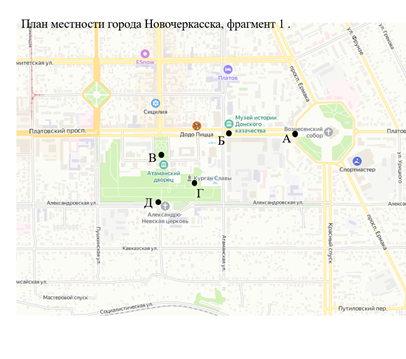 Ребята, обратите внимание на экран и скажите мне, можем мы определить расстояние от точки А до точки Б по данному плану местности?(ответ: нет) Верно. Кто мне скажет почему нельзя рассчитать? (ответ: нет масштаба)Какой мы вывод можем сделать? (ответ: для того чтобы вести расчёты по плану местности нам необходим масштаб)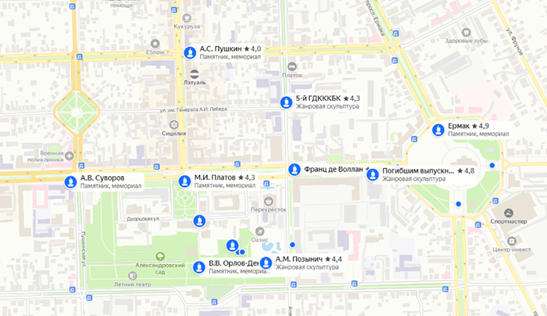 Постройте маршрут для экскурсионной группы на плане местности г. Новочеркасска. Для этого от точки А отложите 4 см на северо-запад, далее 7 см на запад. Найдите общую протяжённость маршрута, решение запишите.4*100=400 метров7*100=700 метров400+700=1100 метровА кто мне скажет около какого памятника мы с вами оказались?(ответ: Памятник Пушкину)Ребята, мы не случайно организовали экскурсию к памятнику А.С. Пушкина, в нашем городе он бывал три раза проездом на Кавказ, в мае 1820 года и в мае и сентябре 1829 года, также память о пребывании поэта в нашем городе в 1829 году хранят мемориальные доски на доме № 43 по улице Пушкинской и здании спортивной школы олимпийского резерва № 2 на углу улиц Атаманской и бывшей Горбатой (современный адрес улица имени Генерала А.И. Лебедя.)Ребята прошу сдать построенные маршруты, я их обязательно проверю и вашему учителю географии порекомендую засчитать полученные оценки за практическую работу.Ребята, мы столько с вами за сегодня обращались к плану местности, а вы знаете, как называется специалист, который занимается измерением и описанием земной поверхности? Составляет планы?Обратимся к словарю В.И. Даля Топограф (перевод c древнегреч. τοπος (топо), что означает «место» и γραϕω (граф) соответственно – «пишу») - это специалист, занимающийся измерением и описанием земной поверхности.Вспоминают достопримечательности своего города, называют их(Вознесенский Кафедральный собор, Атаманский дворец, Александро-Невская церковь, Музей истории Донского Казачества, Курган Славы, памятник Ермаку, памятник Матвею Ивановичу Платову и мн.др)Анализ и определение местоположения географических объектов относительно   каких-либо других объектов, а также сторон горизонта. Решение практических задач на определение расстояний по плануОбучающиеся используют полученные знания, обобщают их, формулируют вывод.Выполняют самостоятельно практическое задание, Составление географических описаний по картам является одним из видов использования в географии картографического метода исследований. Формирование умения составлять описание маршрута по плану местности, являющееся одним из планируемых результатов освоения обучающимися темы.Знакомство с новой профессией. Видеофрагмент использован для наглядности.Региональный компонент, метапредметная связь с историейЮбилей М.И. ПлатоваЦель данного задания заключается в неординарном подходе проверки полученных знаний учащихся.«Планы местности» является важным условием развития метапредметного умения «проводить по плану несложное географическое исследование».Метапредметая связь с историей своего города, края. Профориентация.Итог БлицтурнирПлан местности - это чертёж небольшого участка земной поверхности?План местности всегда изображается объёмным? Условные знаки помогают изучать местность? Существуют план школы, план города, военные и исторические планы, туристический план. Топограф - это человек, который топает.Дети, так для чего нам нужен план местности? данетдаданет(ответ они позволяют нам на небольшом участке территории определить расположение объектов относительно друг друга, сторон горизонта, их размеры и расстояние между ними)Подведение итогов урока.РефлексияРебята оцените вашу работу на уроке, подчеркните слова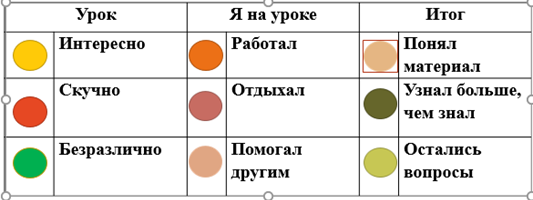 